ПРАВИТЕЛЬСТВО РЕСПУБЛИКИ ТЫВА
РАСПОРЯЖЕНИЕТЫВА РЕСПУБЛИКАНЫӉ ЧАЗАА
АЙТЫЫШКЫНот 14 июля 2021 г. № 322-рг. КызылО создании комиссии по подготовке и проведению Всероссийской переписи населения в 2021 году в Республике ТываВ целях своевременного выполнения комплекса работ по подготовке и проведению Всероссийской переписи населения в 2021 году на территории Республики Тыва:1. Создать комиссию по подготовке и проведению Всероссийской переписи населения в 2021 году в Республике Тыва.  2. Утвердить прилагаемые:состав комиссии по подготовке и проведению Всероссийской переписи населения в 2021 году в Республике Тыва; Положение о комиссии по подготовке и проведению Всероссийской переписи населения в 2021 году в Республике Тыва.3. Разместить настоящее распоряжение на официальном сайте Республики Тыва в информационно-телекоммуникационной сети «Интернет».Временно исполняющий обязанности          Главы Республики Тыва                                                                           В. Ховалыг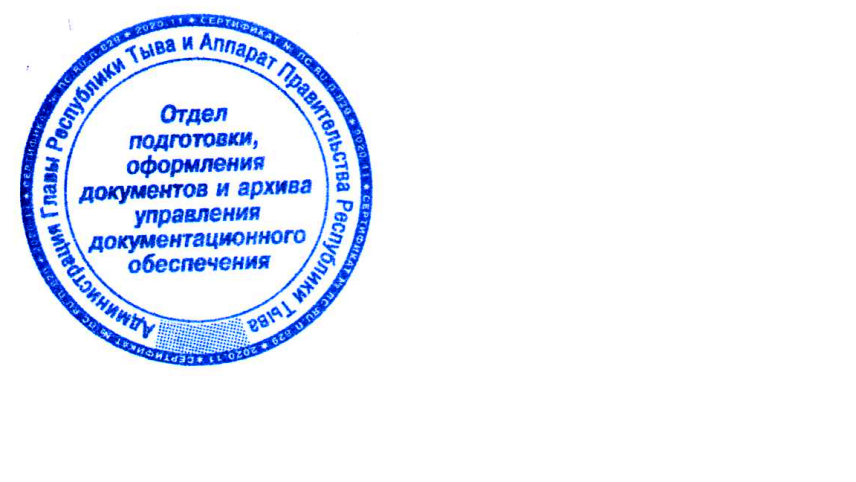 Утвержденраспоряжением ПравительстваРеспублики Тыва          от 14 июля 2021 г. № 322-рС О С Т А Вкомиссии по подготовке и проведению Всероссийской переписи населения в 2021 году в Республике Тыва____________Утвержденораспоряжением Правительства Республики Тыва        от 14 июля 2021 г. № 322-рП О Л О Ж Е Н И Е о комиссии по подготовке и проведению Всероссийской переписи населения в 2021 году в Республике Тыва1. Комиссия по проведению Всероссийской переписи населения в 2021 году в Республике Тыва (далее – Комиссия) образована для обеспечения согласованных действий органов исполнительной власти Республики Тыва и органов местного самоуправления муниципальных образований Республики Тыва по подготовке и проведению Всероссийской переписи населения.2. Комиссия в своей работе руководствуется федеральным законодательством и законодательством Республики Тыва, а также настоящим Положением.3. Основными задачами Комиссии являются:а) обеспечение взаимодействия территориальных органов федеральных органов исполнительной власти, органов исполнительной власти Республики Тыва и органов местного самоуправления муниципальных образований Республики Тыва по подготовке и проведению Всероссийской переписи населения;б) оперативное решение вопросов, связанных с подготовкой и проведением Всероссийской переписи населения в Республике Тыва.4. Комиссия для осуществления возложенных на нее задач:а) осуществляет контроль за ходом подготовки и проведения Всероссийской переписи населения в 2021 году в Республике Тыва;б) рассматривает вопрос о готовности к Всероссийской переписи населения в 2021 году в Республике Тыва и ее оперативных результатах; в) принимает решения по вопросам:привлечения организаций различных организационно-правовых форм к  работе по подготовке и проведению Всероссийской переписи населения в 2021 году; организации привлечения граждан, проживающих на территориях соответствующих муниципальных образований, к сбору сведений о населении;осуществления полномочий Российской Федерации по подготовке и проведению Всероссийской переписи населения в 2021 году;обеспечения помещениями, охраняемыми, оборудованными мебелью, средствами связи и пригодными для обучения и работы лиц, привлекаемых к сбору сведений о населении; обеспечения охраняемыми помещениями для хранения переписных листов и иных документов Всероссийской переписи населения; предоставления необходимых транспортных средств, средств связи для проведения Всероссийской переписи населения; привлечения многофункциональных центров предоставления государственных и муниципальных услуг с целью использования их ресурсов и помещений для проведения работ по проведению Всероссийской переписи населения, в том числе предоставление доступа на Единый портал государственных услуг для участия в интернет-переписи населения; организации обеспечения безопасности лиц, осуществляющих сбор сведений о населении, сохранности переписных листов и иных документов Всероссийской переписи населения;обеспечения сбора сведений о населении на отдаленных и труднодоступных территориях Республики Тыва;выделения специально оборудованных мест для размещения печатных агитационных материалов, касающихся Всероссийской переписи населения; привлечения сотрудников территориальных органов федеральных органов исполнительной власти, органов исполнительной власти Республики Тыва и органов местного самоуправления муниципальных образований Республики Тыва к участию в переписи населения на Едином портале государственных услуг в сети «Интернет»;  представления в установленном порядке органами исполнительной власти Республики Тыва и органами местного самоуправления Республики Тыва данных по домам жилого и нежилого фонда в городских и сельских населенных пунктах с указанием вида строения (жилое или нежилое) и наименования организации, предприятия, на балансе которого находится строение; данных о количестве жилых помещений и численности лиц, проживающих и зарегистрированных в жилых помещениях по месту жительства или пребывания, для актуализации списков адресов и составления организационных планов; представления в соответствии с пунктом 3 статьи 6 Федерального закона от 25 января 2002 г. № 8-ФЗ «О Всероссийской переписи населения» административных данных о лицах, зарегистрированных по месту жительства и по месту пребывания подразделениями территориальных органов Министерства внутренних дел Российской Федерации, осуществляющими регистрационный учет граждан Российской Федерации по месту пребывания и месту жительства в пределах Российской Федерации; жилищными, жилищно-эксплуатационными организациями, управляющими организациями и компаниями, товариществами собственников жилья, органами управления жилищными и жилищно-строительными кооперативами; органами местного самоуправления, должностные лица которых осуществляют ведение регистрационного учета населения по жилым помещениям государственного, муниципального и частного жилищного фонда (поквартирные карточки, домовые (поквартирные книги);организации проведения информационно-разъяснительной работы на территории Республики Тыва;организации поощрения физических и юридических лиц, принимавших активное участие в подготовке и проведении Всероссийской переписи населения в 2021 году.5. Комиссия имеет право: а) заслушивать на своих заседаниях информацию представителей территориальных органов федеральных органов исполнительной власти, органов исполнительной власти Республики Тыва и органов местного самоуправления муниципальных образований Республики Тыва о ходе подготовки и проведения Всероссийской переписи населения в 2021 году; б) направлять в территориальные органы федеральных органов исполнительной власти, органы исполнительной власти Республики Тыва и органы местного самоуправления муниципальных образований Республики Тыва рекомендации по вопросам подготовки и проведения Всероссийской переписи населения в 2021 году;  в) привлекать в установленном порядке к работе Комиссии представителей территориальных органов федеральных органов исполнительной власти, органов исполнительной власти Республики Тыва и органов местного самоуправления муниципальных образований Республики Тыва, представителей научных, общественных объединений и религиозных организаций, а также средств массовой информации;г) создавать рабочие группы для проработки предложений по вопросам, связанным с решением возложенных на Комиссию задач.  6. Комиссия формируется на представительной основе.Комиссия действует в составе председателя Комиссии, заместителя председателя Комиссии, ответственного секретаря и членов Комиссии.В состав Комиссии включаются представители территориальных органов федеральных органов исполнительной власти, органов исполнительной власти Республики Тыва и органов местного самоуправления муниципальных образований Республики Тыва. В состав Комиссии могут включаться представители других государственных органов, научных, общественных объединений, религиозных организаций и средств массовой информации, которые имеют право совещательного голоса.7. Заседание Комиссии проводит председатель Комиссии, в его отсутствие – заместитель председателя Комиссии.Заседания Комиссии проводятся не реже одного раза в квартал, в III квартале 2021 года – не реже одного раза в месяц.Заседания Комиссии считаются правомочными в случае присутствия на них более половины членов. 8. Решения Комиссии принимаются простым большинством голосов присутствующих на заседании членов Комиссии путем открытого голосования. В случае равенства голосов решающим является голос председателя Комиссии.Решения Комиссии оформляются протоколами заседаний, которые подписываются председателем Комиссии или его заместителем, председательствующим на заседании.По вопросам, требующим решения Главы Республики Тыва, Комиссия вносит в установленном порядке соответствующие предложения.9. Решения, принятые Комиссией в пределах ее компетенции, являются обязательными для территориальных органов федеральных органов исполнительной власти, органов исполнительной власти Республики Тыва и органов местного самоуправления муниципальных образований Республики Тыва.10. Организационно-техническое обеспечение деятельности Комиссии осуществляется секретариатом заместителя Председателя Правительства Республики Ты- ва – министра экономики Республики Тыва._________________Сат А.А.–и.о. заместителя Председателя Правительства Республики Тыва – министра экономики Республики Тыва, председатель;Кужугет Б.В.–заместитель руководителя Управления Федеральной службы государственной статистики по Красноярскому краю, Республике Хакасия и Республике Тыва, заместитель председателя (по согласованию);Сандан Э.Ф.–и.о. министра труда и социальной политики Республики Тыва, заместитель председателя;Кулдун Т.Ю.–заместитель начальника отдела организации и проведения переписей и наблюдений в Республике Тыва Управления Федеральной службы государственной статистики по Красноярскому краю, Республике Хакасия и Республике Тыва, секретарь (по согласованию);Артына Д.И.–военный комиссар Республики Тыва (по согласованию);Бубаренко В.О.–начальник Управления по вопросам миграции МВД по Республике Тыва (по согласованию);Донгак Б.А.–заместитель директора ГБНИиОУ «Тувинский институт гуманитарных и прикладных социально-экономических исследований при Правительстве Республики Тыва»;Кара-оол М.Х.–и.о. министра земельных и имущественных отношений Республики Тыва;Кужугет С.М.–заместитель руководителя Администрации Главы Республики Тыва и Аппарата Правительства Республики Тыва – начальник департамента комплексного социально-экономического развития;Кука А.Д.–начальник Управления Федеральной службы войск национальной гвардии Российской Федерации по Республике Тыва (по согласованию);Насюрюн У.В.–и.о. министра информатизации и связи Республики Тыва;Обломий Д.И.–начальник Управления Федеральной службы исполнения наказаний по Республике Тыва (по согласованию);Овсянников Е.Ю.–и.о. директора Агентства по делам национальностей Республики Тыва;Ондар Б.С.–председатель администрации Тоджинского кожууна (по согласованию);Орлова И.В.–заместитель министра финансов Республики Тыва; Плеханова Ю.Н.–начальник отдела организации и проведения переписей и наблюдений в Республике Тыва Управления Федеральной службы государственной статистики по Красноярскому краю, Республике Хакасия и Республике Тыва (по согласованию);Поляков Ю.С.–министр внутренних дел по Республике Тыва (по согласованию);Сагаан-оол К.Б.–мэр г. Кызыла (по согласованию);Сенгии С.Х.–и.о. заместителя Председателя Правительства Республики Тыва;Сымчаан-оол А.А.–корреспондент редакции газеты военной части 55115 (по согласованию);Тамчай С.М.–и.о. министра образования и науки Республики Тыва;Тулуш С.В.–руководитель Управления Федеральной службы государственной регистрации, кадастра и картографии по Республике Тыва (по согласованию);Хертек С.С.–и.о. министра юстиции Республики Тыва;Хомушку О.М.–ректор ФГБОУ ВО «Тувинский государственный университет» (по согласованию);Чымба А.И. –директор филиала ВГТРК «Тыва» (по согласованию);Югай А.К.–и.о. министра здравоохранения Республики Тыва.